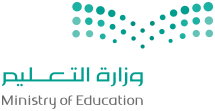 توزيع مقررات الدراسات الإسلامية الصف الأول متوسطالفصل الدراسي الثاني - العام الدراسي 1445هـ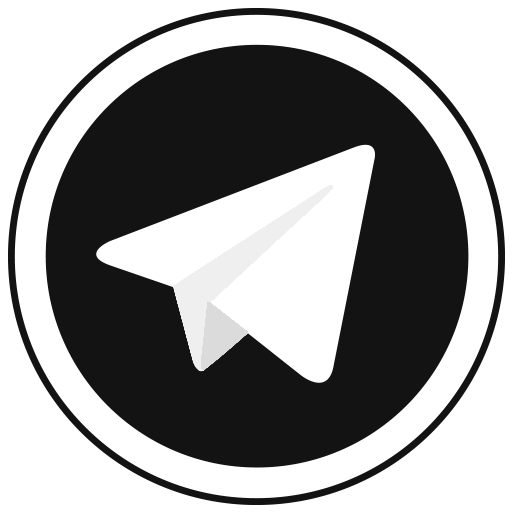 الفصل الدراسي الثانيالأسبوع123456إجازة منتصف الفصل789101112الفصل الدراسي الثانيالأحد12/519/526/54/611/618/6إجازة منتصف الفصل2/79/716/723/71/88/8الفصل الدراسي الثانيالاثنين13/520/527/55/612/619/6إجازة منتصف الفصل3/710/717/724/72/89/8الفصل الدراسي الثانيالثلاثاء14/521/528/56/613/620/6إجازة منتصف الفصل4/711/718/725/73/810/8الفصل الدراسي الثانيالأربعاء15/522/529/57/614/621/6إجازة منتصف الفصل5/712/719/726/74/811/8الفصل الدراسي الثانيالخميس16/523/51/68/615/622/6إجازة منتصف الفصل6/713/720/727/75/812/8جدول توزيع المقرر، الفصل الدراسي الثاني، العام الدراسي 1445هـالمادةالقرآن الكريم والدراسات الإسلاميةالصفالأول متوسطعدد الحصص في الأسبوع5الأسبوعالمادة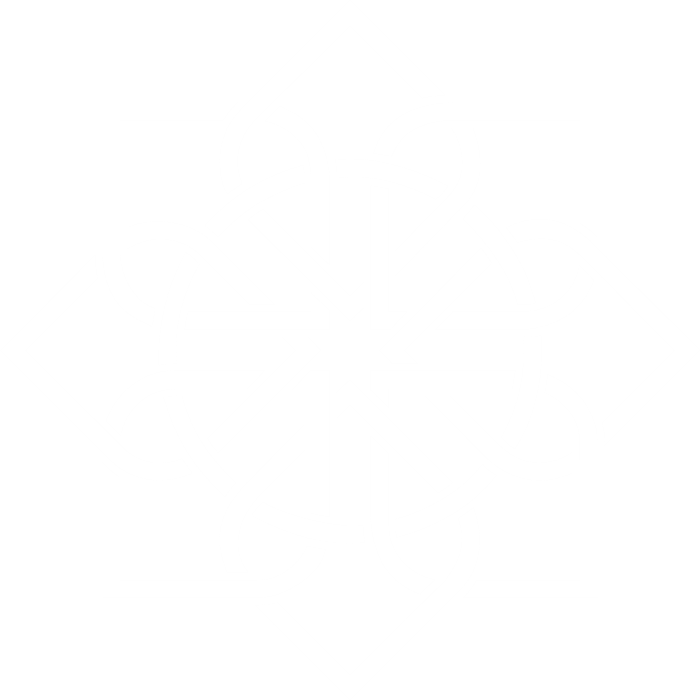 الأسبوع الأولالأسبوع الأولالأسبوع الثانيالأسبوع الثالثالأسبوع الرابعالأحدالقرآن12/512/5تلاوة: سورة القصص 19/5حفظ: الطلاق ( 1-4 )26/5تلاوة: سورة القصص 4/6إجازة مطولة الاثنينالتوحيد13/513/5خطر الشرك 20/5الحذر من الشرك 27/5الشرك في الربوبية 5/6الشرك في الألوهيةالثلاثاءالتفسير14/514/5تفسير الآيات (7-9) سورة القصص21/5تفسير الآيات (10- 14) سورة القصص28/5تفسير الآيات (76- 78) سورة القصص6/6تفسير الآيات (79-82) سورة القصصالأربعاءالحديث15/515/5الذكر بعد الصلاة 22/5أثر الصحبة29/5الجليس الصالح وجليس السوء7/6الخلق الحسنالخميسالفقه16/516/5شروط الصلاة 23/5أركان الصلاة 1/6واجبات الصلاة 8/6سنن الصلاة الأسبوعالمادةالأسبوع الخامسالأسبوع الخامسالأسبوع السادسالأسبوع السابعالأسبوع الثامنالأحدالقرآن11/611/6حفظ: الطلاق ( 5-8 )18/6تلاوة: سورة القصص 2/7حفظ: الطلاق ( 9- آخر السورة )9/7تلاوة: سورة العنكبوت  الاثنينالتوحيد12/612/6حماية النبي ﷺ للتوحيد وسده الطرق الموصلة للشرك 19/6الهداية إلى التوحيد 3/7نتائج التوحيد في الدنيا والآخرة (1 )10/7نتائج التوحيد في الدنيا والآخرة (2)الثلاثاءالتفسير13/613/6تفسير الآيات(83- 84) سورة القصص20/6تفسير الآيات (1-9) سورة العنكبوت4/7تفسير الآيات(41- 44) سورة العنكبوت11/7تفسير الآيات (45-46) سورة العنكبوتالأربعاءالحديث14/614/6عظم أجر حسن الخلق21/6صفات المنافقين ( 1)5/7صفات المنافقين ( 2)12/7ذو الوجهينالخميسالفقه15/615/6مكروهات الصلاة ومبطلاتها22/6مكروهات الصلاة ومبطلاتها6/7سجود السهو 13/7سجود السهوالأسبوعالمادةالأسبوع التاسعالأسبوع التاسعالأسبوع العاشرالأسبوع الحادي عشرالأسبوع الثاني عشرالأحدالقرآن16/716/7إجازة مطولة 23/7تلاوة: سورة العنكبوت  1/8تلاوة: سورة العنكبوت  8/8اختبارات نهاية الفصلالاثنينالتوحيد17/717/7العبادة24/7عبادة المحبة 2/8مراجعة التوحيد9/8اختبارات نهاية الفصلالثلاثاءالتفسير18/718/7تفسير الآيات (64- 69) سورة العنكبوت25/73/8مراجعة التفسير10/8اختبارات نهاية الفصلالأربعاءالحديث19/719/7أعمال القلوب26/7خلق  الحياء 4/8مراجعة الحديث11/8اختبارات نهاية الفصلالخميسالفقه20/720/7أسباب سجود السهو27/75/8مراجعة الفقه12/8اختبارات نهاية الفصل